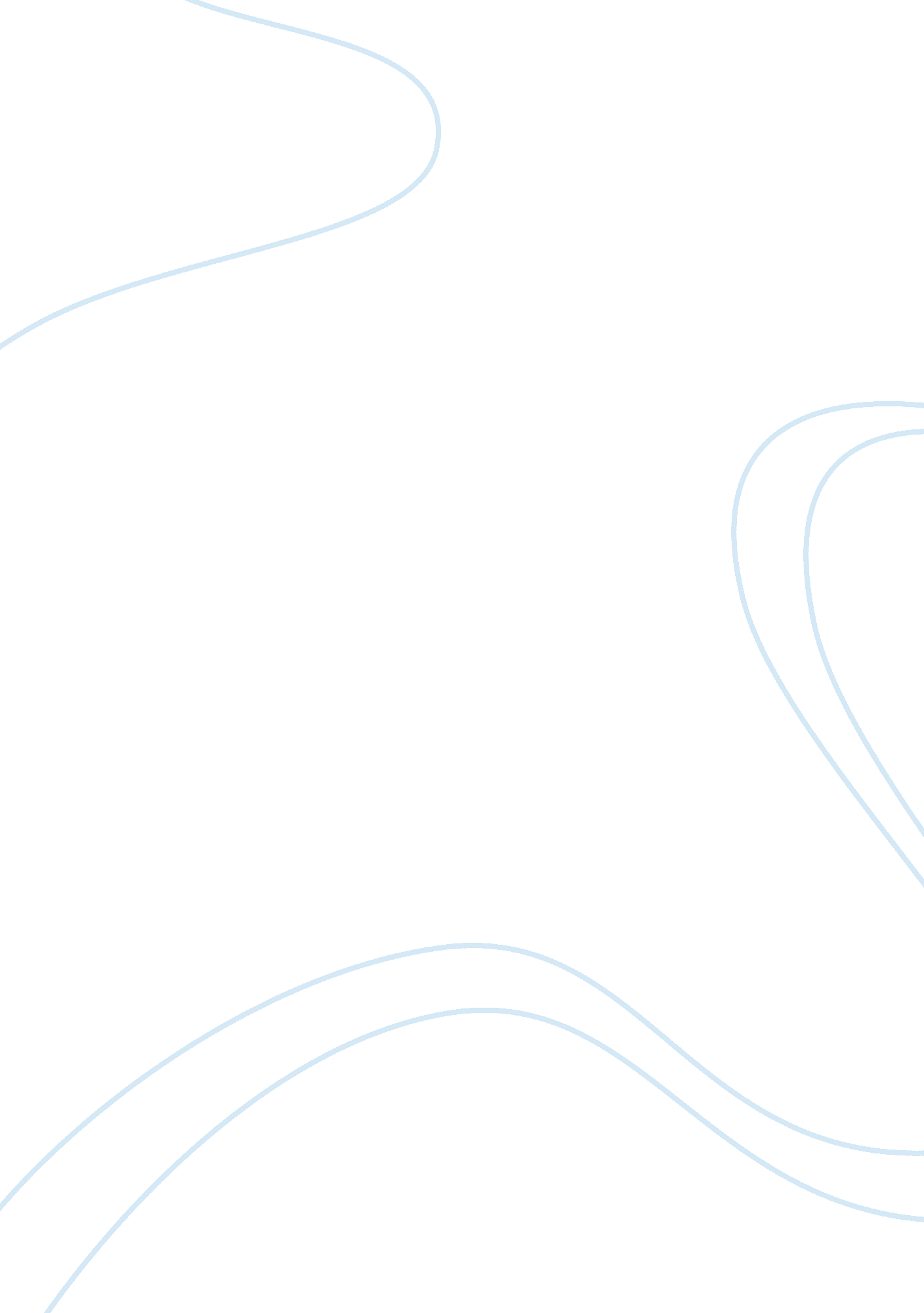 Avon marketing strategy sampleBusiness, Marketing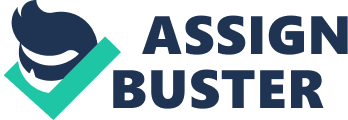 Brainstorm for a few moments and come up with a list of five samples you could use in your professional portfolio. For each sample, indicate the skills and abilities that are reflected. Samples that I can add to my professional portfolio are : Certifications, Diplomas, Degrees, Community service, Volunteer work, AcademicRecord Newspaper or articles relating to your awards or achievements. 2. Lists two of the five visual perception tips discussed in this chapter that you want to keep in mind when you develop your own portfolio. * Title, Headings and Captions * Graphic images 3. What is another source of visual graphics that you use in your portfolio besides standard clip art? Photos, illustrations, maps and charts. 4. What are some advantages of the electronic portfolio? Advantages * It allows employers to look at your material at their convenience. * It allows employers to spend more time reviewing your qualifications outside theinterview* It allows employers to conveniently share your portfolios with others. * setting. It is easy to update by deleting, adding, or changing electronic materials or links quickly. Here is when an electronic portfolio Is more flexible than paper based oratorios- changes can be made in minutes. 5. Describe an Interview scenario where you could easily refer to your professional portfolio. * I was called for an interview in a big organization. The of the Interview the human resources manager starts talking to me In his office, and he starts asking me questions and more questionsabout meand my professional life. At the end of the Interview he ask me if I have a diploma or master degree then that's when I show my professional portfolio where he can easily read In detail all my studies and achievements. 